Plenary sitting<NoDocSe>B9-0215/2021</NoDocSe><Date>{12/04/2021}12.4.2021</Date><TitreType>MOTION FOR A RESOLUTION</TitreType><TitreRecueil>pursuant to Rule 143 of the Rules of Procedure</TitreRecueil><Titre>on the creation of a centralised system, for use by the Member States, containing the identity and biometric data of irregular unaccompanied minors, collected upon their arrival in the European Union</Titre><Depute>Jean-Paul Garraud, Mathilde Androuët, Jérôme Rivière, Julie Lechanteux, Hélène Laporte, France Jamet, Nicolas Bay, André Rougé, Gilles Lebreton, Annika Bruna, Virginie Joron, Dominique Bilde, Aurélia Beigneux, Jean-Lin Lacapelle, Philippe Olivier</Depute>B9-0215/2021Motion for a European Parliament resolution on the creation of a centralised system, for use by the Member States, containing the identity and biometric data of irregular unaccompanied minors, collected upon their arrival in the European UnionThe European Parliament,–	having regard to Rule 143 of its Rules of Procedure,A.	whereas more and more irregular migrants are entering the EU illegally;B.	whereas a growing number claim to be minors, a status which confers a high level of protection;C.	whereas many studies show that most migrants who declare themselves to be minors are lying, with the result that this form of migration has been turned into organised fraud and funds intended to protect children have been misused;D.	whereas the French National Assembly has highlighted the need to curb the unacceptable pace of migration and the ensuing rise in crime and violence;E.	whereas no data is collected at national or European level on unaccompanied minors and the crimes their presence gives rise to;F.	whereas it is in the best interests of a child to be readily identifiable as such;G.	whereas the Pact on Migration and Asylum contains measures that will only exacerbate the current state of affairs;1.	Believes that a centralised system should be set up, for use by the Member States, containing the identity and biometric data of supposed unaccompanied minors, collected upon their arrival in the EU;2.	Instructs its President to forward this resolution to the Council and to the Commission.European Parliament2019-2024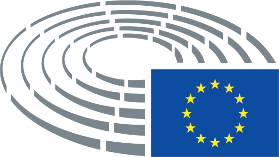 